USCGC ELM (WLB 204)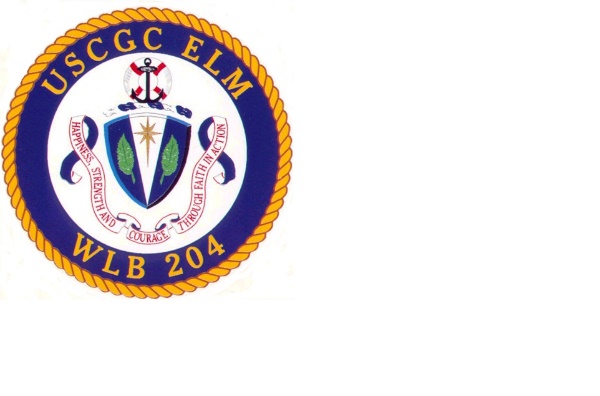 LAST UPDATED: March 2022MAILING ADDRESS:		USCGC ELMBASE TONGUE POINT37573 HWY 30ASTORIA, OR 97103UNIT PHONE: (503) 325-1601WEB SITE: https://www.pacificarea.uscg.mil/Our-Organization/District-13/Units/USCGC-Elm-WLB-204/ UNIT’s MISSIONS:  Aids to Navigation, Law Enforcement, Search and Rescue.DIRECTIONS TO UNIT: CGC ELM is located on CG Base Tongue Point. Also on the base are ANT Astoria, ESD Astoria, a D13 (dpw) ATON specialist and buoy depot, and a training building for the Advanced Helicopter Rescue School. Base Tongue Point is located past the Tongue Point Job Corps center. The road to the base takes you through the Job Corps gatehouse. Drive through the gatehouse, continue straight on the road until it forks at the end. At this point, you will see the Coast Guard Base and ELM to the left. Parking is available on the pier, enlisted on the east side opposite the cutter, and officers and chief petty officers on the west side in front of the cutter. Additional parking is available in the lot next to the ANT Station.TYPICAL SA/SN JOB ASSIGNMENT:  You will be a member of Deck Force and work on Buoy Ops. Other duties include working as a Messcook. Watchstanding roles are: Helm & Lookout and Inport Security Watchstander.TYPICAL FA/FN JOB ASSIGNMENT:  You will be assigned to either the Main Propulsion or Auxiliary division of Engineering and also work Buoy Ops. Other duties include working as a Messcook. Watchstanding roles are: Journeyman Engineer and Inport Security Watchstander.INPORT WATCH DUTY ROTATION:  1 in 8 (1 in 3 until qualified)SPECIAL PROCEDURES FOR REPORTING AFTER HOURS:  See Officer of the Day although it is strongly recommended that you contact your Sponsor and coordinate your arrival with them. SPECIAL PROCEDURES FOR REPORTING IF UNIT IS UNDERWAY: Coordinate reporting time and location with your Sponsor if cutter is underway.AMOUNT OF PERSONAL STORAGE SPACE:  You will be assigned a locker and there is storage in your rack. Total cubic feet: 40.NORMAL WORKDAY UNIFORM: Operational Dress Uniform UNIFORM TO REPORT IN: Operational Dress Uniform CREW COMPLEMENT: 50 crewmembers8 officers42 enlistedRATINGS PRESENT AT UNIT: BM, MK, EM, ET, DC, SK, YN, HS, CSHousing and Local Area InformationIS MESSING AVAILABLE:  Yes, onboard.TYPICAL HOUSING ASSIGNMENT FOR A SINGLE NON-RATE: All members without dependents are placed in leased 2 bedroom apartments in Astoria, Seaside and Warrenton.STEPS TO ARRANGE HOUSING: Contact Sector Columbia River Housing Office at D13-SG-M-SecColRvrHsgWorkOrders@uscg.mil or (503) 325-0205 once you have orders.COST OF AVERAGE TWO BEDROOM APARTMENT IN THE AREA: $1000-$1400 per monthAVERAGE COST OF UTILITIES FOR TWO BEDROOM APARTMENT: $200 per monthBAH RATE FOR AN E2 & E3: $1074/$1431 with dependents (2022)Find up to date BAH here, Zip Code 97103: https://www.defensetravel.dod.mil/site/bahCalc.cfm LEASED HOUSING AVAILABLE:  Yes  GOVERNMENT OWNED HOUSING AVAILABLE:   YesAVERAGE WAIT FOR HOUSING: 0-3 monthsWHERE MOST MEMBERS WITH DEPENDENTS LIVE: Coast Guard HousingWHERE MOST DEPENDENTS RECEIVE MEDICAL CARE: Columbia Memorial HospitalLEVELS OF TRICARE AVAILABLE:	Tricare Prime Remote	IS THE TRICARE DENTAL PROGRAM AVAILABLE:  YesLOCAL SCHOOLING OPTIONS: There are four elementary schools, two middle schools, two high schools, and one parochial school in the Astoria/Warrenton area.  TYPES OF CONTINUING EDUCATION AVAILABLE IN THE AREA: Clatsop Community College is in Astoria and is often used by CG members. Other opportunities exist in Washington. Grays Harbor Community College has a satellite branch in Ilwaco, WA which provides courses which are transferable to other colleges. NAME OF NEAREST CITY AND DISTANCE: Astoria – 2 milesLOCAL AREA: Astoria is a coastal town with a rich history in fishing, canning, and logging. It is the largest town in the area (~9800 population) and is a few hour drive from major cities.  is a two hour drive east. Seattle is a three and a half hour drive north. Directly west of Astoria is Warrenton (~5500 population) which has the local area’s shopping centers. There are plenty of outdoor activities and a collection of well-known local breweries. Overall climate is cool and often rainy. There is a large Coast Guard presence with multiple cutters, ANT Astoria, Sector Columbia River, NMLBS, and an Air Station all in the local area.AVERAGE TEMPERATURE 	SUMMER:  	70	WINTER:  40NAME OF NEAREST MILITARY FACILITY AND DISTANCE:Sector Columbia River – 10 milesCamp Rilea Armed Forces Training Center – 12 milesPortland Air National Guard Base – 100 miles EastJoint Base Lewis-McChord – 140 miles NorthLOCATION OF NEAREST EXCHANGE: CG Exchange – AstoriaLOCAL BANKS:  Wells Fargo, Columbia Bank, Wauna Credit UnionRECREATION: There is a movie theater and arcade in town. Downtown Astoria has local breweries, restaurants, and small shops to explore. Outdoor recreation options are plentiful in the area. Mountain biking trails can be found at Klootchy Creek and around Astoria. Surfing is popular around Seaside. There are many hiking trails, particularly near Warrenton and south along the coastline towards Tillamook. The majority of the surrounding land is private timber lands owned by the Lewis and Clark Timberlands. They can be accessed for hiking, fishing, and hunting as long as you register for a free permit online. Fishing is very popular year-round along rivers and shorelines and in the ocean during the summer. Multiple historical forts are in the area including Fort Clatsop, Fort Stevens, and Fort Columbia. Fort Stevens State Park has campsites, cabins, swimming, hiking and paved walking trails, and picnic areas. The Columbia River Maritime Museum is located in downtown Astoria and has information on the history of the maritime industry and the Coast Guard in the Pacific Northwest. All beaches are public access.GYMS: The Astoria Aquatic Center has a workout center and pool for lap swim and recreation. There are a few local gyms including Astoria Full Fitness Center and Fitness 1440. There are also gyms at Base Tongue Point and at Sector Columbia River with weightlifting and cardio equipment.SHOPPING: There are two shopping centers in Warrenton approx. 10 minutes from Astoria. Walmart, Home Depot, Fred Meyer, and Costco are in these centers along with common chain restaurants and other stores. There is also a Safeway near Base Tongue Point in Astoria. Seaside has an outlet mall (35 min drive) and Kelso, WA has the nearest full-size mall (60 min drive). Downtown Astoria has some boutique stores and a great farmer’s market in the summer.